Van: Stichting Urgente Noden Drechtsteden <info@sundrechtsteden.nl> 
Verzonden: dinsdag 22 december 2020 10:01
Aan: griffier <griffier@alblasserdam.nl>
Onderwerp: Nieuwsbrief SUN Drechtsteden december 2020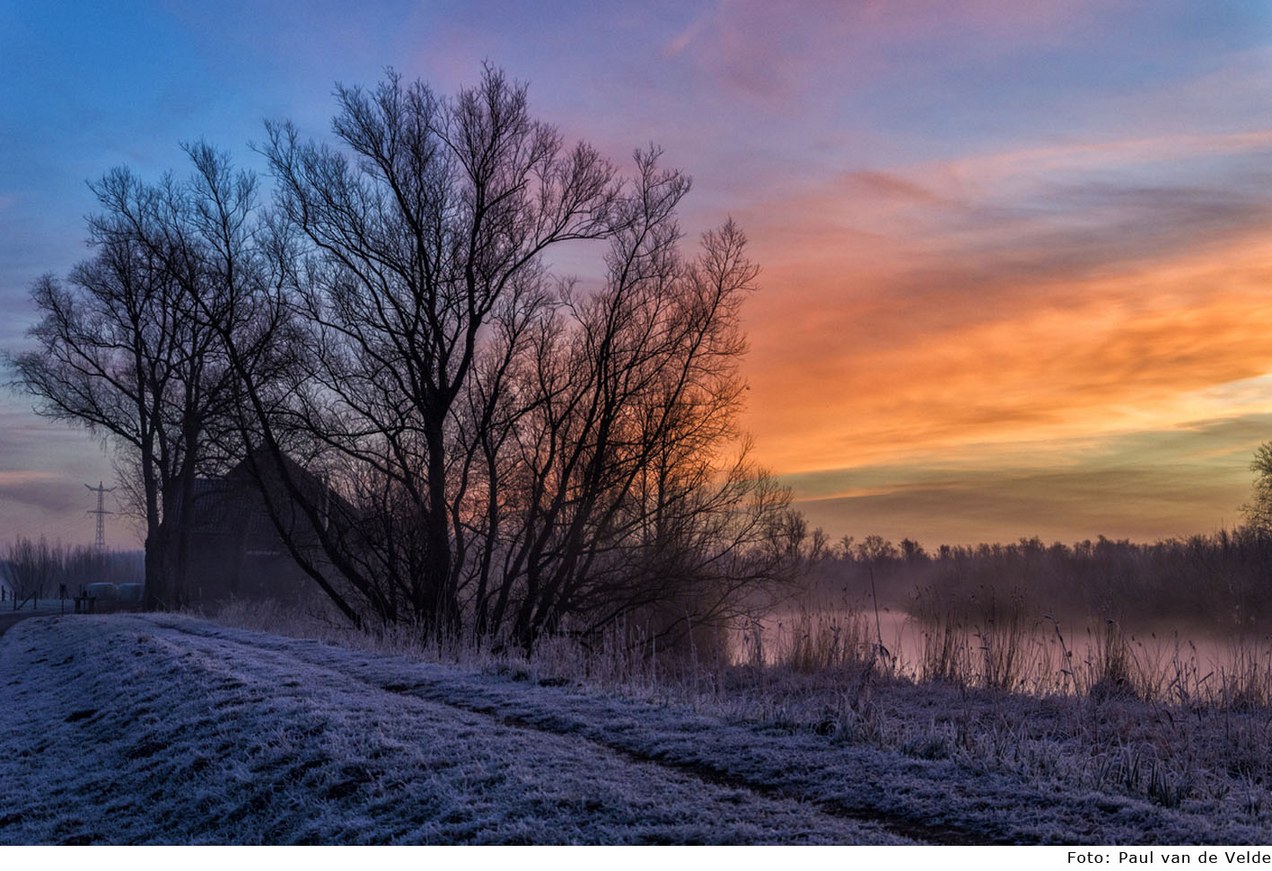 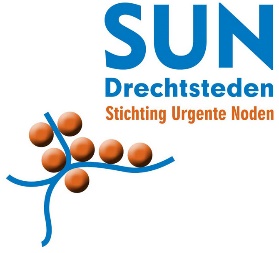 